Objednávka č. O/1252/2023/KSaTObjednávka č. O/1252/2023/KSaTObjednávka č. O/1252/2023/KSaTObjednávka č. O/1252/2023/KSaTObjednávka č. O/1252/2023/KSaTObjednávka č. O/1252/2023/KSaTObjednávka č. O/1252/2023/KSaTObjednávka č. O/1252/2023/KSaTObjednávka č. O/1252/2023/KSaTObjednávka č. O/1252/2023/KSaTObjednávka č. O/1252/2023/KSaTObjednávka č. O/1252/2023/KSaTObjednávka č. O/1252/2023/KSaTObjednávka č. O/1252/2023/KSaTObjednávka č. O/1252/2023/KSaTObjednávka č. O/1252/2023/KSaTObjednávka č. O/1252/2023/KSaTObjednávka č. O/1252/2023/KSaTOBJEDNATEL:OBJEDNATEL:OBJEDNATEL:OBJEDNATEL:OBJEDNATEL:OBJEDNATEL:OBJEDNATEL:OBJEDNATEL:OBJEDNATEL:OBJEDNATEL:DODAVATEL:DODAVATEL:DODAVATEL:DODAVATEL:DODAVATEL:DODAVATEL:DODAVATEL:DODAVATEL:Statutární město OstravaStatutární město OstravaStatutární město OstravaStatutární město OstravaStatutární město OstravaStatutární město OstravaStatutární město OstravaStatutární město OstravaStatutární město OstravaStatutární město OstravaMarcel PalovčíkMarcel PalovčíkMarcel PalovčíkMarcel PalovčíkMarcel PalovčíkMarcel PalovčíkMarcel PalovčíkMarcel PalovčíkProkešovo náměstí 1803/8Prokešovo náměstí 1803/8Prokešovo náměstí 1803/8Prokešovo náměstí 1803/8Prokešovo náměstí 1803/8Prokešovo náměstí 1803/8Prokešovo náměstí 1803/8Prokešovo náměstí 1803/8Prokešovo náměstí 1803/8Prokešovo náměstí 1803/8Masarykova 59Masarykova 59Masarykova 59Masarykova 59Masarykova 59Masarykova 59Masarykova 59Masarykova 59702 00702 00702 00Ostrava-Moravská OstravaOstrava-Moravská OstravaOstrava-Moravská OstravaOstrava-Moravská OstravaOstrava-Moravská OstravaOstrava-Moravská OstravaOstrava-Moravská OstravaIČ:IČ:IČ:00845451008454510084545100845451008454510084545100845451742 45742 45742 45FulnekFulnekFulnekFulnekFulnekDIČ:DIČ:DIČ:CZ00845451CZ00845451CZ00845451CZ00845451CZ00845451CZ00845451CZ00845451IČ:0189848501898485018984850189848501898485DIČ:CZ8402085241PŘÍJEMCE (zasílací adresa):PŘÍJEMCE (zasílací adresa):PŘÍJEMCE (zasílací adresa):PŘÍJEMCE (zasílací adresa):PŘÍJEMCE (zasílací adresa):PŘÍJEMCE (zasílací adresa):PŘÍJEMCE (zasílací adresa):PŘÍJEMCE (zasílací adresa):PŘÍJEMCE (zasílací adresa):PŘÍJEMCE (zasílací adresa):Bankovní spojení:Bankovní spojení:Bankovní spojení:Bankovní spojení:Bankovní spojení:Bankovní spojení:Bankovní spojení:Bankovní spojení:městský obvod Vítkoviceměstský obvod Vítkoviceměstský obvod Vítkoviceměstský obvod Vítkoviceměstský obvod Vítkoviceměstský obvod Vítkoviceměstský obvod Vítkoviceměstský obvod Vítkoviceměstský obvod Vítkoviceměstský obvod VítkoviceČíslo účtu:Číslo účtu:Číslo účtu:Číslo účtu:27-1649309349/080027-1649309349/080027-1649309349/080027-1649309349/0800Mírové náměstí 1Mírové náměstí 1Mírové náměstí 1Mírové náměstí 1Mírové náměstí 1Mírové náměstí 1Mírové náměstí 1Mírové náměstí 1Mírové náměstí 1Mírové náměstí 1Banka:Banka:Česká spořitelna, a.s.
Okresní pobočka v Ostravě, pobočka ve VítkovicíchČeská spořitelna, a.s.
Okresní pobočka v Ostravě, pobočka ve VítkovicíchČeská spořitelna, a.s.
Okresní pobočka v Ostravě, pobočka ve VítkovicíchČeská spořitelna, a.s.
Okresní pobočka v Ostravě, pobočka ve VítkovicíchČeská spořitelna, a.s.
Okresní pobočka v Ostravě, pobočka ve VítkovicíchČeská spořitelna, a.s.
Okresní pobočka v Ostravě, pobočka ve Vítkovicích703 79703 79Ostrava-VítkoviceOstrava-VítkoviceOstrava-VítkoviceOstrava-VítkoviceOstrava-VítkoviceOstrava-VítkoviceOstrava-VítkoviceOstrava-VítkoviceIBAN:IBAN:CZ8908000000271649309349CZ8908000000271649309349CZ8908000000271649309349CZ8908000000271649309349CZ8908000000271649309349CZ8908000000271649309349ISDS:ISDS:7mqbr277mqbr277mqbr277mqbr277mqbr277mqbr277mqbr277mqbr27BIC:BIC:GIBACZPXGIBACZPXGIBACZPXGIBACZPXGIBACZPXGIBACZPXe-mail:e-mail:posta@vitkovice.ostrava.czposta@vitkovice.ostrava.czposta@vitkovice.ostrava.czposta@vitkovice.ostrava.czposta@vitkovice.ostrava.czposta@vitkovice.ostrava.czposta@vitkovice.ostrava.czposta@vitkovice.ostrava.czNa faktuře uvádějte vždy číslo objednávky, pokud nebude uvedeno, může být faktura vrácena zpět. Fakturu zašlete na adresu příjemce, v případě elektronické fakturace použijte datovou schránku nebo e-mail příjemce.Na faktuře uvádějte vždy číslo objednávky, pokud nebude uvedeno, může být faktura vrácena zpět. Fakturu zašlete na adresu příjemce, v případě elektronické fakturace použijte datovou schránku nebo e-mail příjemce.Na faktuře uvádějte vždy číslo objednávky, pokud nebude uvedeno, může být faktura vrácena zpět. Fakturu zašlete na adresu příjemce, v případě elektronické fakturace použijte datovou schránku nebo e-mail příjemce.Na faktuře uvádějte vždy číslo objednávky, pokud nebude uvedeno, může být faktura vrácena zpět. Fakturu zašlete na adresu příjemce, v případě elektronické fakturace použijte datovou schránku nebo e-mail příjemce.Na faktuře uvádějte vždy číslo objednávky, pokud nebude uvedeno, může být faktura vrácena zpět. Fakturu zašlete na adresu příjemce, v případě elektronické fakturace použijte datovou schránku nebo e-mail příjemce.Na faktuře uvádějte vždy číslo objednávky, pokud nebude uvedeno, může být faktura vrácena zpět. Fakturu zašlete na adresu příjemce, v případě elektronické fakturace použijte datovou schránku nebo e-mail příjemce.Na faktuře uvádějte vždy číslo objednávky, pokud nebude uvedeno, může být faktura vrácena zpět. Fakturu zašlete na adresu příjemce, v případě elektronické fakturace použijte datovou schránku nebo e-mail příjemce.Na faktuře uvádějte vždy číslo objednávky, pokud nebude uvedeno, může být faktura vrácena zpět. Fakturu zašlete na adresu příjemce, v případě elektronické fakturace použijte datovou schránku nebo e-mail příjemce.Na faktuře uvádějte vždy číslo objednávky, pokud nebude uvedeno, může být faktura vrácena zpět. Fakturu zašlete na adresu příjemce, v případě elektronické fakturace použijte datovou schránku nebo e-mail příjemce.Na faktuře uvádějte vždy číslo objednávky, pokud nebude uvedeno, může být faktura vrácena zpět. Fakturu zašlete na adresu příjemce, v případě elektronické fakturace použijte datovou schránku nebo e-mail příjemce.Na faktuře uvádějte vždy číslo objednávky, pokud nebude uvedeno, může být faktura vrácena zpět. Fakturu zašlete na adresu příjemce, v případě elektronické fakturace použijte datovou schránku nebo e-mail příjemce.Na faktuře uvádějte vždy číslo objednávky, pokud nebude uvedeno, může být faktura vrácena zpět. Fakturu zašlete na adresu příjemce, v případě elektronické fakturace použijte datovou schránku nebo e-mail příjemce.Na faktuře uvádějte vždy číslo objednávky, pokud nebude uvedeno, může být faktura vrácena zpět. Fakturu zašlete na adresu příjemce, v případě elektronické fakturace použijte datovou schránku nebo e-mail příjemce.Na faktuře uvádějte vždy číslo objednávky, pokud nebude uvedeno, může být faktura vrácena zpět. Fakturu zašlete na adresu příjemce, v případě elektronické fakturace použijte datovou schránku nebo e-mail příjemce.Na faktuře uvádějte vždy číslo objednávky, pokud nebude uvedeno, může být faktura vrácena zpět. Fakturu zašlete na adresu příjemce, v případě elektronické fakturace použijte datovou schránku nebo e-mail příjemce.Na faktuře uvádějte vždy číslo objednávky, pokud nebude uvedeno, může být faktura vrácena zpět. Fakturu zašlete na adresu příjemce, v případě elektronické fakturace použijte datovou schránku nebo e-mail příjemce.Na faktuře uvádějte vždy číslo objednávky, pokud nebude uvedeno, může být faktura vrácena zpět. Fakturu zašlete na adresu příjemce, v případě elektronické fakturace použijte datovou schránku nebo e-mail příjemce.Na faktuře uvádějte vždy číslo objednávky, pokud nebude uvedeno, může být faktura vrácena zpět. Fakturu zašlete na adresu příjemce, v případě elektronické fakturace použijte datovou schránku nebo e-mail příjemce.Objednáváme u Vás :Objednáváme u Vás :Objednáváme u Vás :Objednáváme u Vás :Objednáváme u Vás :Objednáváme u Vás :Objednáváme u Vás :Objednáváme u Vás :Objednáváme u Vás :Objednáváme u Vás :Objednáváme u Vás :Objednáváme u Vás :Objednáváme u Vás :Objednáváme u Vás :Objednáváme u Vás :Objednáváme u Vás :Objednáváme u Vás :Objednáváme u Vás :Objednávka pódia s technickou a zvukem vč. zázemí a ohřívačů a agregátů pro výrobu elektřiny to vše vč. obsluhy a dopravy na akci Rozsvícení vánočního stromu a mikulášská nadílka, která proběhne dne 05.12.2023 na Mírovém náměstí, Ostrava - Vítkovice.Objednávka pódia s technickou a zvukem vč. zázemí a ohřívačů a agregátů pro výrobu elektřiny to vše vč. obsluhy a dopravy na akci Rozsvícení vánočního stromu a mikulášská nadílka, která proběhne dne 05.12.2023 na Mírovém náměstí, Ostrava - Vítkovice.Objednávka pódia s technickou a zvukem vč. zázemí a ohřívačů a agregátů pro výrobu elektřiny to vše vč. obsluhy a dopravy na akci Rozsvícení vánočního stromu a mikulášská nadílka, která proběhne dne 05.12.2023 na Mírovém náměstí, Ostrava - Vítkovice.Objednávka pódia s technickou a zvukem vč. zázemí a ohřívačů a agregátů pro výrobu elektřiny to vše vč. obsluhy a dopravy na akci Rozsvícení vánočního stromu a mikulášská nadílka, která proběhne dne 05.12.2023 na Mírovém náměstí, Ostrava - Vítkovice.Objednávka pódia s technickou a zvukem vč. zázemí a ohřívačů a agregátů pro výrobu elektřiny to vše vč. obsluhy a dopravy na akci Rozsvícení vánočního stromu a mikulášská nadílka, která proběhne dne 05.12.2023 na Mírovém náměstí, Ostrava - Vítkovice.Objednávka pódia s technickou a zvukem vč. zázemí a ohřívačů a agregátů pro výrobu elektřiny to vše vč. obsluhy a dopravy na akci Rozsvícení vánočního stromu a mikulášská nadílka, která proběhne dne 05.12.2023 na Mírovém náměstí, Ostrava - Vítkovice.Objednávka pódia s technickou a zvukem vč. zázemí a ohřívačů a agregátů pro výrobu elektřiny to vše vč. obsluhy a dopravy na akci Rozsvícení vánočního stromu a mikulášská nadílka, která proběhne dne 05.12.2023 na Mírovém náměstí, Ostrava - Vítkovice.Objednávka pódia s technickou a zvukem vč. zázemí a ohřívačů a agregátů pro výrobu elektřiny to vše vč. obsluhy a dopravy na akci Rozsvícení vánočního stromu a mikulášská nadílka, která proběhne dne 05.12.2023 na Mírovém náměstí, Ostrava - Vítkovice.Objednávka pódia s technickou a zvukem vč. zázemí a ohřívačů a agregátů pro výrobu elektřiny to vše vč. obsluhy a dopravy na akci Rozsvícení vánočního stromu a mikulášská nadílka, která proběhne dne 05.12.2023 na Mírovém náměstí, Ostrava - Vítkovice.Objednávka pódia s technickou a zvukem vč. zázemí a ohřívačů a agregátů pro výrobu elektřiny to vše vč. obsluhy a dopravy na akci Rozsvícení vánočního stromu a mikulášská nadílka, která proběhne dne 05.12.2023 na Mírovém náměstí, Ostrava - Vítkovice.Objednávka pódia s technickou a zvukem vč. zázemí a ohřívačů a agregátů pro výrobu elektřiny to vše vč. obsluhy a dopravy na akci Rozsvícení vánočního stromu a mikulášská nadílka, která proběhne dne 05.12.2023 na Mírovém náměstí, Ostrava - Vítkovice.Objednávka pódia s technickou a zvukem vč. zázemí a ohřívačů a agregátů pro výrobu elektřiny to vše vč. obsluhy a dopravy na akci Rozsvícení vánočního stromu a mikulášská nadílka, která proběhne dne 05.12.2023 na Mírovém náměstí, Ostrava - Vítkovice.Objednávka pódia s technickou a zvukem vč. zázemí a ohřívačů a agregátů pro výrobu elektřiny to vše vč. obsluhy a dopravy na akci Rozsvícení vánočního stromu a mikulášská nadílka, která proběhne dne 05.12.2023 na Mírovém náměstí, Ostrava - Vítkovice.Objednávka pódia s technickou a zvukem vč. zázemí a ohřívačů a agregátů pro výrobu elektřiny to vše vč. obsluhy a dopravy na akci Rozsvícení vánočního stromu a mikulášská nadílka, která proběhne dne 05.12.2023 na Mírovém náměstí, Ostrava - Vítkovice.Objednávka pódia s technickou a zvukem vč. zázemí a ohřívačů a agregátů pro výrobu elektřiny to vše vč. obsluhy a dopravy na akci Rozsvícení vánočního stromu a mikulášská nadílka, která proběhne dne 05.12.2023 na Mírovém náměstí, Ostrava - Vítkovice.Objednávka pódia s technickou a zvukem vč. zázemí a ohřívačů a agregátů pro výrobu elektřiny to vše vč. obsluhy a dopravy na akci Rozsvícení vánočního stromu a mikulášská nadílka, která proběhne dne 05.12.2023 na Mírovém náměstí, Ostrava - Vítkovice.Objednávka pódia s technickou a zvukem vč. zázemí a ohřívačů a agregátů pro výrobu elektřiny to vše vč. obsluhy a dopravy na akci Rozsvícení vánočního stromu a mikulášská nadílka, která proběhne dne 05.12.2023 na Mírovém náměstí, Ostrava - Vítkovice.Objednávka pódia s technickou a zvukem vč. zázemí a ohřívačů a agregátů pro výrobu elektřiny to vše vč. obsluhy a dopravy na akci Rozsvícení vánočního stromu a mikulášská nadílka, která proběhne dne 05.12.2023 na Mírovém náměstí, Ostrava - Vítkovice.Cena bez DPH v KčCena bez DPH v KčCena bez DPH v KčCena bez DPH v KčCena bez DPH v KčCena bez DPH v KčCena bez DPH v Kč51 000,0051 000,00Cena celkem v KčCena celkem v KčCena celkem v KčCena celkem v KčCena celkem v KčCena celkem v KčCena celkem v Kč61 710,0061 710,00Lhůta plnění:Lhůta plnění:Lhůta plnění:Lhůta plnění:Lhůta plnění:05.12.202305.12.202305.12.202305.12.202305.12.202305.12.202305.12.202305.12.202305.12.202305.12.202305.12.202305.12.202305.12.2023•Datum splatnosti faktury je stanoveno nejdříve na patnáctý den od data doručení včetně (razítko podatelny). Fakturu nám zašlete včetně příloh (dodací list). Datem splatnosti faktury se rozumí den odepsání příslušné částky z bankovního účtu.Datum splatnosti faktury je stanoveno nejdříve na patnáctý den od data doručení včetně (razítko podatelny). Fakturu nám zašlete včetně příloh (dodací list). Datem splatnosti faktury se rozumí den odepsání příslušné částky z bankovního účtu.Datum splatnosti faktury je stanoveno nejdříve na patnáctý den od data doručení včetně (razítko podatelny). Fakturu nám zašlete včetně příloh (dodací list). Datem splatnosti faktury se rozumí den odepsání příslušné částky z bankovního účtu.Datum splatnosti faktury je stanoveno nejdříve na patnáctý den od data doručení včetně (razítko podatelny). Fakturu nám zašlete včetně příloh (dodací list). Datem splatnosti faktury se rozumí den odepsání příslušné částky z bankovního účtu.Datum splatnosti faktury je stanoveno nejdříve na patnáctý den od data doručení včetně (razítko podatelny). Fakturu nám zašlete včetně příloh (dodací list). Datem splatnosti faktury se rozumí den odepsání příslušné částky z bankovního účtu.Datum splatnosti faktury je stanoveno nejdříve na patnáctý den od data doručení včetně (razítko podatelny). Fakturu nám zašlete včetně příloh (dodací list). Datem splatnosti faktury se rozumí den odepsání příslušné částky z bankovního účtu.Datum splatnosti faktury je stanoveno nejdříve na patnáctý den od data doručení včetně (razítko podatelny). Fakturu nám zašlete včetně příloh (dodací list). Datem splatnosti faktury se rozumí den odepsání příslušné částky z bankovního účtu.Datum splatnosti faktury je stanoveno nejdříve na patnáctý den od data doručení včetně (razítko podatelny). Fakturu nám zašlete včetně příloh (dodací list). Datem splatnosti faktury se rozumí den odepsání příslušné částky z bankovního účtu.Datum splatnosti faktury je stanoveno nejdříve na patnáctý den od data doručení včetně (razítko podatelny). Fakturu nám zašlete včetně příloh (dodací list). Datem splatnosti faktury se rozumí den odepsání příslušné částky z bankovního účtu.Datum splatnosti faktury je stanoveno nejdříve na patnáctý den od data doručení včetně (razítko podatelny). Fakturu nám zašlete včetně příloh (dodací list). Datem splatnosti faktury se rozumí den odepsání příslušné částky z bankovního účtu.Datum splatnosti faktury je stanoveno nejdříve na patnáctý den od data doručení včetně (razítko podatelny). Fakturu nám zašlete včetně příloh (dodací list). Datem splatnosti faktury se rozumí den odepsání příslušné částky z bankovního účtu.Datum splatnosti faktury je stanoveno nejdříve na patnáctý den od data doručení včetně (razítko podatelny). Fakturu nám zašlete včetně příloh (dodací list). Datem splatnosti faktury se rozumí den odepsání příslušné částky z bankovního účtu.Datum splatnosti faktury je stanoveno nejdříve na patnáctý den od data doručení včetně (razítko podatelny). Fakturu nám zašlete včetně příloh (dodací list). Datem splatnosti faktury se rozumí den odepsání příslušné částky z bankovního účtu.Datum splatnosti faktury je stanoveno nejdříve na patnáctý den od data doručení včetně (razítko podatelny). Fakturu nám zašlete včetně příloh (dodací list). Datem splatnosti faktury se rozumí den odepsání příslušné částky z bankovního účtu.Datum splatnosti faktury je stanoveno nejdříve na patnáctý den od data doručení včetně (razítko podatelny). Fakturu nám zašlete včetně příloh (dodací list). Datem splatnosti faktury se rozumí den odepsání příslušné částky z bankovního účtu.Datum splatnosti faktury je stanoveno nejdříve na patnáctý den od data doručení včetně (razítko podatelny). Fakturu nám zašlete včetně příloh (dodací list). Datem splatnosti faktury se rozumí den odepsání příslušné částky z bankovního účtu.Datum splatnosti faktury je stanoveno nejdříve na patnáctý den od data doručení včetně (razítko podatelny). Fakturu nám zašlete včetně příloh (dodací list). Datem splatnosti faktury se rozumí den odepsání příslušné částky z bankovního účtu.•V případě, že dodavatel je plátcem DPH, se strany dohodly, že platba bude provedena na číslo účtu zveřejněné způsobem umožňujícím dálkový přístup podle § 96 zákona o DPH. Zároveň se bude jednat o účet vedený v tuzemsku. Pokud se stane zhotovitel nespolehlivým plátcem daně dle §106a zákona o DPH, je objednatel oprávněn uhradit zhotoviteli za zdanitelné plnění částku bez DPH a úhradu samotné DPH provést přímo na příslušný účet daného finančního úřadu dle § 109a zákona o DPH. Zaplacením částky ve výši daně na účet správce daně dodavatele a zaplacením ceny bez DPH dodavateli zaniká povinnost objednatele zaplatit kupní cenu včetně DPH v celém rozsahu.V případě, že dodavatel je plátcem DPH, se strany dohodly, že platba bude provedena na číslo účtu zveřejněné způsobem umožňujícím dálkový přístup podle § 96 zákona o DPH. Zároveň se bude jednat o účet vedený v tuzemsku. Pokud se stane zhotovitel nespolehlivým plátcem daně dle §106a zákona o DPH, je objednatel oprávněn uhradit zhotoviteli za zdanitelné plnění částku bez DPH a úhradu samotné DPH provést přímo na příslušný účet daného finančního úřadu dle § 109a zákona o DPH. Zaplacením částky ve výši daně na účet správce daně dodavatele a zaplacením ceny bez DPH dodavateli zaniká povinnost objednatele zaplatit kupní cenu včetně DPH v celém rozsahu.V případě, že dodavatel je plátcem DPH, se strany dohodly, že platba bude provedena na číslo účtu zveřejněné způsobem umožňujícím dálkový přístup podle § 96 zákona o DPH. Zároveň se bude jednat o účet vedený v tuzemsku. Pokud se stane zhotovitel nespolehlivým plátcem daně dle §106a zákona o DPH, je objednatel oprávněn uhradit zhotoviteli za zdanitelné plnění částku bez DPH a úhradu samotné DPH provést přímo na příslušný účet daného finančního úřadu dle § 109a zákona o DPH. Zaplacením částky ve výši daně na účet správce daně dodavatele a zaplacením ceny bez DPH dodavateli zaniká povinnost objednatele zaplatit kupní cenu včetně DPH v celém rozsahu.V případě, že dodavatel je plátcem DPH, se strany dohodly, že platba bude provedena na číslo účtu zveřejněné způsobem umožňujícím dálkový přístup podle § 96 zákona o DPH. Zároveň se bude jednat o účet vedený v tuzemsku. Pokud se stane zhotovitel nespolehlivým plátcem daně dle §106a zákona o DPH, je objednatel oprávněn uhradit zhotoviteli za zdanitelné plnění částku bez DPH a úhradu samotné DPH provést přímo na příslušný účet daného finančního úřadu dle § 109a zákona o DPH. Zaplacením částky ve výši daně na účet správce daně dodavatele a zaplacením ceny bez DPH dodavateli zaniká povinnost objednatele zaplatit kupní cenu včetně DPH v celém rozsahu.V případě, že dodavatel je plátcem DPH, se strany dohodly, že platba bude provedena na číslo účtu zveřejněné způsobem umožňujícím dálkový přístup podle § 96 zákona o DPH. Zároveň se bude jednat o účet vedený v tuzemsku. Pokud se stane zhotovitel nespolehlivým plátcem daně dle §106a zákona o DPH, je objednatel oprávněn uhradit zhotoviteli za zdanitelné plnění částku bez DPH a úhradu samotné DPH provést přímo na příslušný účet daného finančního úřadu dle § 109a zákona o DPH. Zaplacením částky ve výši daně na účet správce daně dodavatele a zaplacením ceny bez DPH dodavateli zaniká povinnost objednatele zaplatit kupní cenu včetně DPH v celém rozsahu.V případě, že dodavatel je plátcem DPH, se strany dohodly, že platba bude provedena na číslo účtu zveřejněné způsobem umožňujícím dálkový přístup podle § 96 zákona o DPH. Zároveň se bude jednat o účet vedený v tuzemsku. Pokud se stane zhotovitel nespolehlivým plátcem daně dle §106a zákona o DPH, je objednatel oprávněn uhradit zhotoviteli za zdanitelné plnění částku bez DPH a úhradu samotné DPH provést přímo na příslušný účet daného finančního úřadu dle § 109a zákona o DPH. Zaplacením částky ve výši daně na účet správce daně dodavatele a zaplacením ceny bez DPH dodavateli zaniká povinnost objednatele zaplatit kupní cenu včetně DPH v celém rozsahu.V případě, že dodavatel je plátcem DPH, se strany dohodly, že platba bude provedena na číslo účtu zveřejněné způsobem umožňujícím dálkový přístup podle § 96 zákona o DPH. Zároveň se bude jednat o účet vedený v tuzemsku. Pokud se stane zhotovitel nespolehlivým plátcem daně dle §106a zákona o DPH, je objednatel oprávněn uhradit zhotoviteli za zdanitelné plnění částku bez DPH a úhradu samotné DPH provést přímo na příslušný účet daného finančního úřadu dle § 109a zákona o DPH. Zaplacením částky ve výši daně na účet správce daně dodavatele a zaplacením ceny bez DPH dodavateli zaniká povinnost objednatele zaplatit kupní cenu včetně DPH v celém rozsahu.V případě, že dodavatel je plátcem DPH, se strany dohodly, že platba bude provedena na číslo účtu zveřejněné způsobem umožňujícím dálkový přístup podle § 96 zákona o DPH. Zároveň se bude jednat o účet vedený v tuzemsku. Pokud se stane zhotovitel nespolehlivým plátcem daně dle §106a zákona o DPH, je objednatel oprávněn uhradit zhotoviteli za zdanitelné plnění částku bez DPH a úhradu samotné DPH provést přímo na příslušný účet daného finančního úřadu dle § 109a zákona o DPH. Zaplacením částky ve výši daně na účet správce daně dodavatele a zaplacením ceny bez DPH dodavateli zaniká povinnost objednatele zaplatit kupní cenu včetně DPH v celém rozsahu.V případě, že dodavatel je plátcem DPH, se strany dohodly, že platba bude provedena na číslo účtu zveřejněné způsobem umožňujícím dálkový přístup podle § 96 zákona o DPH. Zároveň se bude jednat o účet vedený v tuzemsku. Pokud se stane zhotovitel nespolehlivým plátcem daně dle §106a zákona o DPH, je objednatel oprávněn uhradit zhotoviteli za zdanitelné plnění částku bez DPH a úhradu samotné DPH provést přímo na příslušný účet daného finančního úřadu dle § 109a zákona o DPH. Zaplacením částky ve výši daně na účet správce daně dodavatele a zaplacením ceny bez DPH dodavateli zaniká povinnost objednatele zaplatit kupní cenu včetně DPH v celém rozsahu.V případě, že dodavatel je plátcem DPH, se strany dohodly, že platba bude provedena na číslo účtu zveřejněné způsobem umožňujícím dálkový přístup podle § 96 zákona o DPH. Zároveň se bude jednat o účet vedený v tuzemsku. Pokud se stane zhotovitel nespolehlivým plátcem daně dle §106a zákona o DPH, je objednatel oprávněn uhradit zhotoviteli za zdanitelné plnění částku bez DPH a úhradu samotné DPH provést přímo na příslušný účet daného finančního úřadu dle § 109a zákona o DPH. Zaplacením částky ve výši daně na účet správce daně dodavatele a zaplacením ceny bez DPH dodavateli zaniká povinnost objednatele zaplatit kupní cenu včetně DPH v celém rozsahu.V případě, že dodavatel je plátcem DPH, se strany dohodly, že platba bude provedena na číslo účtu zveřejněné způsobem umožňujícím dálkový přístup podle § 96 zákona o DPH. Zároveň se bude jednat o účet vedený v tuzemsku. Pokud se stane zhotovitel nespolehlivým plátcem daně dle §106a zákona o DPH, je objednatel oprávněn uhradit zhotoviteli za zdanitelné plnění částku bez DPH a úhradu samotné DPH provést přímo na příslušný účet daného finančního úřadu dle § 109a zákona o DPH. Zaplacením částky ve výši daně na účet správce daně dodavatele a zaplacením ceny bez DPH dodavateli zaniká povinnost objednatele zaplatit kupní cenu včetně DPH v celém rozsahu.V případě, že dodavatel je plátcem DPH, se strany dohodly, že platba bude provedena na číslo účtu zveřejněné způsobem umožňujícím dálkový přístup podle § 96 zákona o DPH. Zároveň se bude jednat o účet vedený v tuzemsku. Pokud se stane zhotovitel nespolehlivým plátcem daně dle §106a zákona o DPH, je objednatel oprávněn uhradit zhotoviteli za zdanitelné plnění částku bez DPH a úhradu samotné DPH provést přímo na příslušný účet daného finančního úřadu dle § 109a zákona o DPH. Zaplacením částky ve výši daně na účet správce daně dodavatele a zaplacením ceny bez DPH dodavateli zaniká povinnost objednatele zaplatit kupní cenu včetně DPH v celém rozsahu.V případě, že dodavatel je plátcem DPH, se strany dohodly, že platba bude provedena na číslo účtu zveřejněné způsobem umožňujícím dálkový přístup podle § 96 zákona o DPH. Zároveň se bude jednat o účet vedený v tuzemsku. Pokud se stane zhotovitel nespolehlivým plátcem daně dle §106a zákona o DPH, je objednatel oprávněn uhradit zhotoviteli za zdanitelné plnění částku bez DPH a úhradu samotné DPH provést přímo na příslušný účet daného finančního úřadu dle § 109a zákona o DPH. Zaplacením částky ve výši daně na účet správce daně dodavatele a zaplacením ceny bez DPH dodavateli zaniká povinnost objednatele zaplatit kupní cenu včetně DPH v celém rozsahu.V případě, že dodavatel je plátcem DPH, se strany dohodly, že platba bude provedena na číslo účtu zveřejněné způsobem umožňujícím dálkový přístup podle § 96 zákona o DPH. Zároveň se bude jednat o účet vedený v tuzemsku. Pokud se stane zhotovitel nespolehlivým plátcem daně dle §106a zákona o DPH, je objednatel oprávněn uhradit zhotoviteli za zdanitelné plnění částku bez DPH a úhradu samotné DPH provést přímo na příslušný účet daného finančního úřadu dle § 109a zákona o DPH. Zaplacením částky ve výši daně na účet správce daně dodavatele a zaplacením ceny bez DPH dodavateli zaniká povinnost objednatele zaplatit kupní cenu včetně DPH v celém rozsahu.V případě, že dodavatel je plátcem DPH, se strany dohodly, že platba bude provedena na číslo účtu zveřejněné způsobem umožňujícím dálkový přístup podle § 96 zákona o DPH. Zároveň se bude jednat o účet vedený v tuzemsku. Pokud se stane zhotovitel nespolehlivým plátcem daně dle §106a zákona o DPH, je objednatel oprávněn uhradit zhotoviteli za zdanitelné plnění částku bez DPH a úhradu samotné DPH provést přímo na příslušný účet daného finančního úřadu dle § 109a zákona o DPH. Zaplacením částky ve výši daně na účet správce daně dodavatele a zaplacením ceny bez DPH dodavateli zaniká povinnost objednatele zaplatit kupní cenu včetně DPH v celém rozsahu.V případě, že dodavatel je plátcem DPH, se strany dohodly, že platba bude provedena na číslo účtu zveřejněné způsobem umožňujícím dálkový přístup podle § 96 zákona o DPH. Zároveň se bude jednat o účet vedený v tuzemsku. Pokud se stane zhotovitel nespolehlivým plátcem daně dle §106a zákona o DPH, je objednatel oprávněn uhradit zhotoviteli za zdanitelné plnění částku bez DPH a úhradu samotné DPH provést přímo na příslušný účet daného finančního úřadu dle § 109a zákona o DPH. Zaplacením částky ve výši daně na účet správce daně dodavatele a zaplacením ceny bez DPH dodavateli zaniká povinnost objednatele zaplatit kupní cenu včetně DPH v celém rozsahu.V případě, že dodavatel je plátcem DPH, se strany dohodly, že platba bude provedena na číslo účtu zveřejněné způsobem umožňujícím dálkový přístup podle § 96 zákona o DPH. Zároveň se bude jednat o účet vedený v tuzemsku. Pokud se stane zhotovitel nespolehlivým plátcem daně dle §106a zákona o DPH, je objednatel oprávněn uhradit zhotoviteli za zdanitelné plnění částku bez DPH a úhradu samotné DPH provést přímo na příslušný účet daného finančního úřadu dle § 109a zákona o DPH. Zaplacením částky ve výši daně na účet správce daně dodavatele a zaplacením ceny bez DPH dodavateli zaniká povinnost objednatele zaplatit kupní cenu včetně DPH v celém rozsahu.•Pro akceptaci objednávky zašlete písemný souhlas na e-mailovou adresu vyřizujícího referenta uvedeného níže nebo jinak písemně do 10 dnů ode dne doručení objednávky, pokud není smluvně ujednáno jinak. V případě, že dodavatel takto neučiní, objednávka zaniká. Při plnění od 50 tis. Kč bez DPH dodavateli vzniká závazek poskytnout plnění dle objednávky po uveřejnění objednávky v registru smluv. Uveřejnění objednávky v registru smluv objednatel dodavateli písemně (e-mailem) oznámí v případě, že dodavatel nedisponuje datovou schránkou.Pro akceptaci objednávky zašlete písemný souhlas na e-mailovou adresu vyřizujícího referenta uvedeného níže nebo jinak písemně do 10 dnů ode dne doručení objednávky, pokud není smluvně ujednáno jinak. V případě, že dodavatel takto neučiní, objednávka zaniká. Při plnění od 50 tis. Kč bez DPH dodavateli vzniká závazek poskytnout plnění dle objednávky po uveřejnění objednávky v registru smluv. Uveřejnění objednávky v registru smluv objednatel dodavateli písemně (e-mailem) oznámí v případě, že dodavatel nedisponuje datovou schránkou.Pro akceptaci objednávky zašlete písemný souhlas na e-mailovou adresu vyřizujícího referenta uvedeného níže nebo jinak písemně do 10 dnů ode dne doručení objednávky, pokud není smluvně ujednáno jinak. V případě, že dodavatel takto neučiní, objednávka zaniká. Při plnění od 50 tis. Kč bez DPH dodavateli vzniká závazek poskytnout plnění dle objednávky po uveřejnění objednávky v registru smluv. Uveřejnění objednávky v registru smluv objednatel dodavateli písemně (e-mailem) oznámí v případě, že dodavatel nedisponuje datovou schránkou.Pro akceptaci objednávky zašlete písemný souhlas na e-mailovou adresu vyřizujícího referenta uvedeného níže nebo jinak písemně do 10 dnů ode dne doručení objednávky, pokud není smluvně ujednáno jinak. V případě, že dodavatel takto neučiní, objednávka zaniká. Při plnění od 50 tis. Kč bez DPH dodavateli vzniká závazek poskytnout plnění dle objednávky po uveřejnění objednávky v registru smluv. Uveřejnění objednávky v registru smluv objednatel dodavateli písemně (e-mailem) oznámí v případě, že dodavatel nedisponuje datovou schránkou.Pro akceptaci objednávky zašlete písemný souhlas na e-mailovou adresu vyřizujícího referenta uvedeného níže nebo jinak písemně do 10 dnů ode dne doručení objednávky, pokud není smluvně ujednáno jinak. V případě, že dodavatel takto neučiní, objednávka zaniká. Při plnění od 50 tis. Kč bez DPH dodavateli vzniká závazek poskytnout plnění dle objednávky po uveřejnění objednávky v registru smluv. Uveřejnění objednávky v registru smluv objednatel dodavateli písemně (e-mailem) oznámí v případě, že dodavatel nedisponuje datovou schránkou.Pro akceptaci objednávky zašlete písemný souhlas na e-mailovou adresu vyřizujícího referenta uvedeného níže nebo jinak písemně do 10 dnů ode dne doručení objednávky, pokud není smluvně ujednáno jinak. V případě, že dodavatel takto neučiní, objednávka zaniká. Při plnění od 50 tis. Kč bez DPH dodavateli vzniká závazek poskytnout plnění dle objednávky po uveřejnění objednávky v registru smluv. Uveřejnění objednávky v registru smluv objednatel dodavateli písemně (e-mailem) oznámí v případě, že dodavatel nedisponuje datovou schránkou.Pro akceptaci objednávky zašlete písemný souhlas na e-mailovou adresu vyřizujícího referenta uvedeného níže nebo jinak písemně do 10 dnů ode dne doručení objednávky, pokud není smluvně ujednáno jinak. V případě, že dodavatel takto neučiní, objednávka zaniká. Při plnění od 50 tis. Kč bez DPH dodavateli vzniká závazek poskytnout plnění dle objednávky po uveřejnění objednávky v registru smluv. Uveřejnění objednávky v registru smluv objednatel dodavateli písemně (e-mailem) oznámí v případě, že dodavatel nedisponuje datovou schránkou.Pro akceptaci objednávky zašlete písemný souhlas na e-mailovou adresu vyřizujícího referenta uvedeného níže nebo jinak písemně do 10 dnů ode dne doručení objednávky, pokud není smluvně ujednáno jinak. V případě, že dodavatel takto neučiní, objednávka zaniká. Při plnění od 50 tis. Kč bez DPH dodavateli vzniká závazek poskytnout plnění dle objednávky po uveřejnění objednávky v registru smluv. Uveřejnění objednávky v registru smluv objednatel dodavateli písemně (e-mailem) oznámí v případě, že dodavatel nedisponuje datovou schránkou.Pro akceptaci objednávky zašlete písemný souhlas na e-mailovou adresu vyřizujícího referenta uvedeného níže nebo jinak písemně do 10 dnů ode dne doručení objednávky, pokud není smluvně ujednáno jinak. V případě, že dodavatel takto neučiní, objednávka zaniká. Při plnění od 50 tis. Kč bez DPH dodavateli vzniká závazek poskytnout plnění dle objednávky po uveřejnění objednávky v registru smluv. Uveřejnění objednávky v registru smluv objednatel dodavateli písemně (e-mailem) oznámí v případě, že dodavatel nedisponuje datovou schránkou.Pro akceptaci objednávky zašlete písemný souhlas na e-mailovou adresu vyřizujícího referenta uvedeného níže nebo jinak písemně do 10 dnů ode dne doručení objednávky, pokud není smluvně ujednáno jinak. V případě, že dodavatel takto neučiní, objednávka zaniká. Při plnění od 50 tis. Kč bez DPH dodavateli vzniká závazek poskytnout plnění dle objednávky po uveřejnění objednávky v registru smluv. Uveřejnění objednávky v registru smluv objednatel dodavateli písemně (e-mailem) oznámí v případě, že dodavatel nedisponuje datovou schránkou.Pro akceptaci objednávky zašlete písemný souhlas na e-mailovou adresu vyřizujícího referenta uvedeného níže nebo jinak písemně do 10 dnů ode dne doručení objednávky, pokud není smluvně ujednáno jinak. V případě, že dodavatel takto neučiní, objednávka zaniká. Při plnění od 50 tis. Kč bez DPH dodavateli vzniká závazek poskytnout plnění dle objednávky po uveřejnění objednávky v registru smluv. Uveřejnění objednávky v registru smluv objednatel dodavateli písemně (e-mailem) oznámí v případě, že dodavatel nedisponuje datovou schránkou.Pro akceptaci objednávky zašlete písemný souhlas na e-mailovou adresu vyřizujícího referenta uvedeného níže nebo jinak písemně do 10 dnů ode dne doručení objednávky, pokud není smluvně ujednáno jinak. V případě, že dodavatel takto neučiní, objednávka zaniká. Při plnění od 50 tis. Kč bez DPH dodavateli vzniká závazek poskytnout plnění dle objednávky po uveřejnění objednávky v registru smluv. Uveřejnění objednávky v registru smluv objednatel dodavateli písemně (e-mailem) oznámí v případě, že dodavatel nedisponuje datovou schránkou.Pro akceptaci objednávky zašlete písemný souhlas na e-mailovou adresu vyřizujícího referenta uvedeného níže nebo jinak písemně do 10 dnů ode dne doručení objednávky, pokud není smluvně ujednáno jinak. V případě, že dodavatel takto neučiní, objednávka zaniká. Při plnění od 50 tis. Kč bez DPH dodavateli vzniká závazek poskytnout plnění dle objednávky po uveřejnění objednávky v registru smluv. Uveřejnění objednávky v registru smluv objednatel dodavateli písemně (e-mailem) oznámí v případě, že dodavatel nedisponuje datovou schránkou.Pro akceptaci objednávky zašlete písemný souhlas na e-mailovou adresu vyřizujícího referenta uvedeného níže nebo jinak písemně do 10 dnů ode dne doručení objednávky, pokud není smluvně ujednáno jinak. V případě, že dodavatel takto neučiní, objednávka zaniká. Při plnění od 50 tis. Kč bez DPH dodavateli vzniká závazek poskytnout plnění dle objednávky po uveřejnění objednávky v registru smluv. Uveřejnění objednávky v registru smluv objednatel dodavateli písemně (e-mailem) oznámí v případě, že dodavatel nedisponuje datovou schránkou.Pro akceptaci objednávky zašlete písemný souhlas na e-mailovou adresu vyřizujícího referenta uvedeného níže nebo jinak písemně do 10 dnů ode dne doručení objednávky, pokud není smluvně ujednáno jinak. V případě, že dodavatel takto neučiní, objednávka zaniká. Při plnění od 50 tis. Kč bez DPH dodavateli vzniká závazek poskytnout plnění dle objednávky po uveřejnění objednávky v registru smluv. Uveřejnění objednávky v registru smluv objednatel dodavateli písemně (e-mailem) oznámí v případě, že dodavatel nedisponuje datovou schránkou.Pro akceptaci objednávky zašlete písemný souhlas na e-mailovou adresu vyřizujícího referenta uvedeného níže nebo jinak písemně do 10 dnů ode dne doručení objednávky, pokud není smluvně ujednáno jinak. V případě, že dodavatel takto neučiní, objednávka zaniká. Při plnění od 50 tis. Kč bez DPH dodavateli vzniká závazek poskytnout plnění dle objednávky po uveřejnění objednávky v registru smluv. Uveřejnění objednávky v registru smluv objednatel dodavateli písemně (e-mailem) oznámí v případě, že dodavatel nedisponuje datovou schránkou.Pro akceptaci objednávky zašlete písemný souhlas na e-mailovou adresu vyřizujícího referenta uvedeného níže nebo jinak písemně do 10 dnů ode dne doručení objednávky, pokud není smluvně ujednáno jinak. V případě, že dodavatel takto neučiní, objednávka zaniká. Při plnění od 50 tis. Kč bez DPH dodavateli vzniká závazek poskytnout plnění dle objednávky po uveřejnění objednávky v registru smluv. Uveřejnění objednávky v registru smluv objednatel dodavateli písemně (e-mailem) oznámí v případě, že dodavatel nedisponuje datovou schránkou.Vyřizuje:Vyřizuje:Vyřizuje:Vyřizuje:Popelková VeronikaPopelková VeronikaPopelková VeronikaPopelková VeronikaPopelková VeronikaPopelková VeronikaPopelková VeronikaPopelková VeronikaPopelková VeronikaPopelková VeronikaPopelková VeronikaPopelková VeronikaPopelková VeronikaPopelková VeronikaTel/e-mail :Tel/e-mail :Tel/e-mail :Tel/e-mail :+420599453116, veronika.popelkova@vitkovice.ostrava.cz+420599453116, veronika.popelkova@vitkovice.ostrava.cz+420599453116, veronika.popelkova@vitkovice.ostrava.cz+420599453116, veronika.popelkova@vitkovice.ostrava.cz+420599453116, veronika.popelkova@vitkovice.ostrava.cz+420599453116, veronika.popelkova@vitkovice.ostrava.cz+420599453116, veronika.popelkova@vitkovice.ostrava.cz+420599453116, veronika.popelkova@vitkovice.ostrava.cz+420599453116, veronika.popelkova@vitkovice.ostrava.cz+420599453116, veronika.popelkova@vitkovice.ostrava.cz+420599453116, veronika.popelkova@vitkovice.ostrava.cz+420599453116, veronika.popelkova@vitkovice.ostrava.cz+420599453116, veronika.popelkova@vitkovice.ostrava.cz+420599453116, veronika.popelkova@vitkovice.ostrava.czV Ostravě dne:V Ostravě dne:V Ostravě dne:V Ostravě dne:V Ostravě dne:V Ostravě dne:21.11.202321.11.2023Šimek Robert Ing., tajemníkŠimek Robert Ing., tajemníkŠimek Robert Ing., tajemníkŠimek Robert Ing., tajemníkŠimek Robert Ing., tajemníkŠimek Robert Ing., tajemníkŠimek Robert Ing., tajemníkŠimek Robert Ing., tajemníkŠimek Robert Ing., tajemníkŠimek Robert Ing., tajemník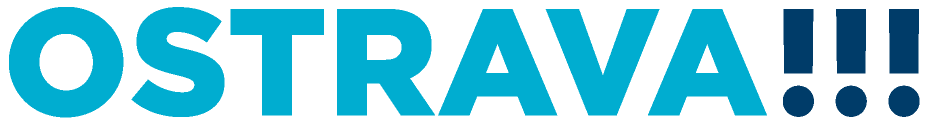 